SECRETARIA DE ESTADO DA EDUCAÇÃO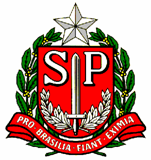 DIRETORIA DE ENSINO DA REGIÃO DE SÃO JOÃO DA BOA VISTA       E.E."PROF. JOSÉ ZILAH GONÇALVES DOS SANTOS"- EF - ETIAV. ALCIDES FERRI, S/Nº - ITOBI – SPFONE (019) 3647-1445- CEP. 13.715-000     E-Mail: e907431a@educacao.sp.gov.brO Diretor da EE PROF JOSE ZIALH GONÇALVES DOS SANTOS – EF - ETI, município de Itobi, Diretoria de Ensino Região de São João da Boa Vista, no uso de suas atribuições legais e de acordo com a Resolução SE 75 de 30/12/2014 alterada pela Resolução SE 3, de 12/01/2015, torna público o presente edital de abertura do processo para seleção de docente para o posto de trabalho na função de Professor Coordenador do Ensino Fundamental - Anos Iniciais, nesta Unidade 1 – Vaga Uma (01) vaga para Professor Coordenador do Ensino Fundamental – Anos Iniciais – Escola de Tempo Integral2 – Dos requisitos para o exercício da função a) Ser docente titular de cargo ou ocupante de função- atividade (estável ou categoria F). b) Contar com, no mínimo, 3 (três) anos de experiência no magistério público estadual (um mil e noventa e cinco dias de efetivo exercício). c) Ser portador de diploma de licenciatura plena. d) Encontrar-se em efetivo exercício.3 – Do perfil profissional  a) Ser capaz de desenvolver ações de formação continuada de professores e de acompanhamento do processo pedagógico na escola. b) Possuir e ser capaz de desenvolver, cotidianamente, competência relacional e atuar para a consecução dos princípios da gestão democrática. c) Atuar na perspectiva da educação inclusiva e na construção de um espaço coletivo de discussão da função social da escola. c) Possuir habilidade gerencial e técnico-pedagógica e ser capaz de desenvolver ações de implantação e desenvolvimento do Currículo Oficial junto às equipes escolares, especialmente junto aos professores. d) Demonstrar interesse para o aprendizado e o ensino. e) Compreender os processos administrativos e financeiros como meios para a consecução dos objetivos pedagógicos. f) Possuir habilidades inerentes para o bom atendimento ao público escolar, tanto do ponto de vista técnico quanto relacional. g) Possuir disponibilidade para atender a convocação dos órgãos da Pasta, inclusive em municípios diversos da sede de exercício. h) Possuir habilidade no uso didático-pedagógico das Tecnologias Digitais de Informação e Comunicação.4 – Das atribuições do Professor Coordenador I - atuar como gestor pedagógico, com competência para planejar, acompanhar e avaliar os processos de ensinar e aprender, bem como o desempenho de professores e alunos; II - orientar o trabalho dos demais docentes, nas reuniões pedagógicas e no horário de trabalho coletivo, de modo a apoiar e subsidiar as atividades em sala de aula, observadas as sequências didáticas de cada ano, curso e ciclo; III - ter como prioridade o planejamento e a organização dos materiais didáticos, impressos ou em DVDs, e dos recursos tecnológicos, disponibilizados na escola; IV - coordenar as atividades necessárias à organização, ao planejamento, ao acompanhamento, à avaliação e à análise dos resultados dos estudos de reforço e de recuperação; V - decidir, juntamente com a equipe gestora e com os docentes das classes e/ou das disciplinas, a conveniência e oportunidade de se promoverem intervenções imediatas na aprendizagem, a fim de sanar as dificuldades dos alunos, mediante a aplicação de mecanismos de apoio escolar, como a inserção de professor auxiliar, em tempo real das respectivas aulas, e a formação de classes de recuperação contínua e/ou intensiva; VI - relacionar-se com os demais profissionais da escola de forma cordial, colaborativa e solícita, apresentando dinamismo e espírito de liderança; VII - trabalhar em equipe como parceiro; VIII - orientar os professores quanto às concepções que subsidiam práticas de gestão democrática e participativa, bem como as disposições curriculares, pertinentes às áreas e disciplinas que compõem o currículo dos diferentes níveis e modalidades de ensino; IX - coordenar a elaboração, o desenvolvimento, o acompanhamento e a avaliação da proposta pedagógica, juntamente com os professores e demais gestores da unidade escolar, em consonância com os princípios de uma gestão democrática participativa e das disposições curriculares, bem como dos objetivos e metas a serem atingidos;X - tornar as ações de coordenação pedagógica um espaço dialógico e colaborativo de práticas gestoras e docentes, que assegurem: a) a participação proativa de todos os professores, nas horas de trabalho pedagógico coletivo, promovendo situações de orientação sobre práticas docentes de acompanhamento e avaliação das propostas de trabalho programadas; b) a vivência de situações de ensino, de aprendizagem e de avaliação ajustadas aos conteúdos e às necessidades, bem como às práticas metodológicas utilizadas pelos professores; c) a efetiva utilização de materiais didáticos e de recursos tecnológicos, previamente selecionados e organizados com plena adequação às diferentes situações de ensino e de aprendizagem dos alunos e a suas necessidades individuais; d) as abordagens multidisciplinares, por meio de metodologia de projeto e/ou de temáticas transversais significativas para os alunos; e) a divulgação e o intercâmbio de práticas docentes bem sucedidas, em especial as que façam uso de recursos tecnológicos e pedagógicos disponibilizados na escola; f) a análise de índices e indicadores externos de avaliação de sistema e desempenho da escola, para tomada de decisões em relação à proposta pedagógica e a projetos desenvolvidos no âmbito escolar; g) a análise de indicadores internos de frequência e de aprendizagem dos alunos, tanto da avaliação em processo externo, quanto das avaliações realizadas pelos respectivos docentes;h) a obtenção de bons resultados e o progressivo êxito do processo de ensino e aprendizagem na unidade escolar. 5 – Dos documentos a serem apresentados no ato da inscrição:a) Proposta de Trabalho  b) Currículo atualizadoc) Documento comprobatório de Tempo de serviço.d) Xerox Diploma e Histórico - Habilitação6 – Da entrevista e avaliação da proposta de trabalho a) A entrevista constará de apresentação pelo candidato da proposta para o posto de trabalho, submetendo-se, quando necessário, a questionamentos feitos pela equipe gestora e supervisora de ensino da unidade escolar. 7 - Etapas a) Inscrição e entrega de documentos:  23, 24 e 25/01/2018 das 09:00h às 16:00h na Unidade Escolar. b) Realização de entrevistas: 26/01/2018, às 13:00h, na unidade escolar. c) Resultado  Final - 29/01/18. Itobi, 22 de janeiro de 2018.Michele Porfírio da SilvaRG 41.869.130-7					Diretor de Escola        